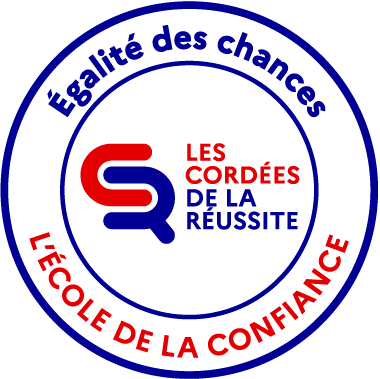 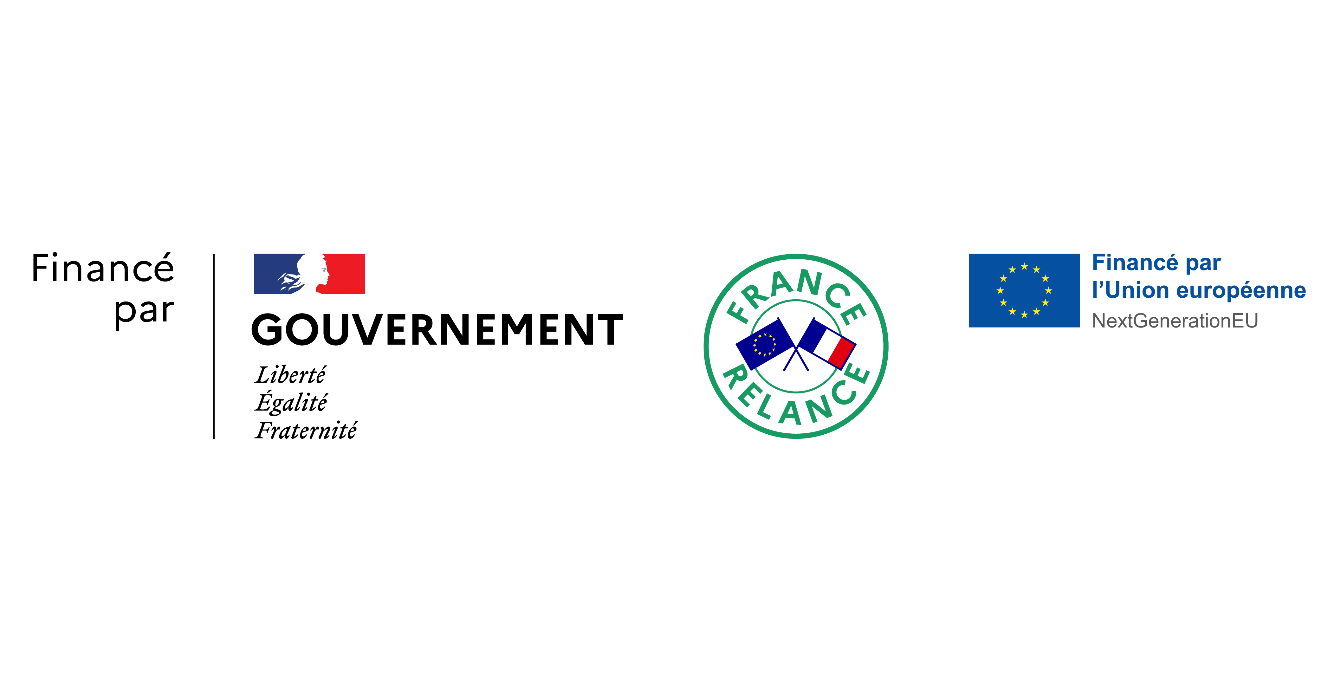 Les Cordées de la RéussiteAppel à projet 2022-2023Fiche de présentation du projet de Cordéeà joindre impérativement sur le portail DAUPHINIMPORTANT : Les données chiffrées sont prévisionnellesLes champs textuels de formulaire sont à longueur illimitéePour toute question, merci de se référer au guide d’accompagnement (rubrique « contacts »)Composition de la Cordée : Remplir la fiche de composition de la Cordée (à joindre impérativement sur le portail DAUPHIN) Objectifs généraux de la Cordée (plusieurs choix possibles)Présentation du projetDes précisions sont particulièrement attendues sur les points suivants : philosophie de la Cordée, genèse des partenariats créés autour de la Cordée, public cible de la Cordée, lien avec les familles, tutorat mis en place…Description des actions et calendrier prévisionnelQuelles typologies d’actions ? Quelles modalités d’organisation ? Quelle fréquence ? Quels acteurs ?La Cordée accompagne-t-elle des élèves sur plusieurs années ?  Oui  NonSi oui, selon quelle progressivité ? Un accompagnement à la mobilité des élèves est-il prévu ?  Oui  Non Si oui, sous quelle forme ?Les élèves inscrits dans la Cordée bénéficient-ils d’un accompagnement culturel ?   Oui  NonDescriptif des actions d'accompagnement culturel : Quelles actions en lien avec les cités éducatives sont prévues ?Quelles actions en lien avec les partenaires associatifs, entreprises des PAQTE et politiques publiques locales sont prévues ? Quelles actions mettant l’accent sur les stéréotypes de genre dans le choix des parcours de formation sont prévues ?Comment l’association des familles aux actions menées dans le cadre des Cordées est-elle prévue ?  TutoratActions de tutorat (description et fréquence des actions de tutorat) :      TuteursNombre de tuteurs étudiants :      Nombre de tuteurs -autre- (plusieurs choix possibles) :Mode de recrutement et de formation / préparation des tuteurs :      Élèves tutorésNombre prévisionnel d’élèves tutorés individuellement :      	Dont nombre de collégiens tutorés :      	Dont nombre de lycéens tutorés :      Nombre prévisionnel d’élèves tutorés collectivement :      	Dont nombre de collégiens tutorés :      	Dont nombre de lycéens tutorés :      Evaluation En fonction de vos objectifs, déterminez les indicateurs qui vous semblent les plus pertinents pour l’évaluation de votre cordée Indicateurs quantitatifs :      Indicateurs qualitatifs :      Communication Sur quel(s) support(s)/outil(s) s’appuie votre communication sur la Cordée ?Une communication autour de productions d’élèves est-elle envisagée ?   Oui   NonSi oui, précisez :      Un événement de lancement du projet est-il prévu ?   Oui   NonSi oui, précisez :      Un événement de clôture du projet est-il prévu ?  Oui   NonSi oui, précisez :      Quelles actions seront valorisées dans le cadre de la semaine des Cordées (16 au 20 janvier 2023) ?Etablissement Tête de cordée :      Dénomination de la Cordée :      Renforcer l’accompagnement à l’orientation Renforcer l’accompagnement à l’orientation Favoriser la découverte de l’enseignement supérieur, son fonctionnement et ses attendusFavoriser la découverte de l’enseignement supérieur, son fonctionnement et ses attendusDévelopper des compétences en lien avec les programmes scolaires et les épreuves écrites et orales des examens Développer des compétences en lien avec les programmes scolaires et les épreuves écrites et orales des examens Développer la confiance en soi  Développer la confiance en soi  Développer l’ouverture sociale et culturelleDévelopper l’ouverture sociale et culturelleFavoriser l’admission dans une filière sélective Favoriser l’admission dans une filière sélective Favoriser la liaison Bac Pro/BTSFavoriser la liaison Bac Pro/BTSFavoriser la liaison Bac Techno/BUTFavoriser la liaison Bac Techno/BUTAutre. Précisez :      Des précisions sont particulièrement attendues sur les points suivants : actions envisagées, articulation avec les programmes scolaires, préparation et exploitation prévues. Enseignants        Professionnels       Autres, précisez       :      Site internetNewsletter, si oui, quelle fréquence :      Réseaux sociaux, précisez :      Forums lycéensPortes ouvertes collèges/lycéesAutres. Précisez :      